Mathematical and scientific symbolsSymbols ^ Examples ^ Greek alphabet^ Fractions^Decimal Fractions^ SI Units: Prefixes ^ Ordinal Numbershttp://www.uefap.com/speaking/symbols/symbols.htm+plus/'plʌs/-minus/'maɪnəs/±plus or minus/'plʌs  ɔ:  'maɪnəs/xmultiplied by/'mʌltɪplaɪd baɪ/ /over; divided by/'əʊvə/ /dɪ'vaɪdəd/ ÷divided/dɪ'vaɪdəd/=equals/'ɪ:kwəlz/≈approximately, similar/ə'prɒksɪmətlɪ/ /'sɪmɪlə tʊ/≡equivalent to; identical/ɪk'wɪvələnt tʊ/ /aɪ'dentɪkl tʊ/≠ not equal to/'nɒt 'iːkwəl tʊ/> greater than/'greɪtə ðən/ < less than/'les ðən/≥ greater than or equal to/'greɪtə ðən ər 'iːkwəl tʊ/≤ less than or equal to/'les ðən ər' iːkwəl tʊ/⊁not greater than/'nɒt 'greɪtə ðən/⊀not less than/'nɒt 'les ðən/≫much greater than/'mʌʧ 'greɪtə ðən/≪much less than/'mʌʧ 'les ðən/⊥perpendicular to/pɜːpən'dɪkjʊlə tʊ/∣∣parallel to/'pærəlel tʊ/≢not equivalent to, not identical to/'nɒt ɪk'wɪvələnt tʊ/ /'nɒt aɪ'dentɪkl tʊ/≄≉not similar to/'nɒt 'sɪmɪlə tʊ/²squared/'skweəd/³cubed/'kju:bd/ 4to the fourth;  to the power four/tə ðə 'fɔːθ/ /te ðə 'pɑʊə fɔː/n to the n; to the nth; to the power n/tə ðɪ en; tə dɪ enθ; tə ðə pɑʊər en/√ root; square root/ru:t/ /skweə ru:t/∛cube root/kju:b ru:t/∜fourth root /fɔːθ ruːt/!factorial/fæk'tɔːrɪəl/%percent/pə'sent/∞infinity/ɪn'fɪnətɪ/∝varies as; proportional to/'vɛərɪz/  /prə'pɔːʃənəl/˙dot/dɒt/¨double dot/dʌbl dɒt/:is to, ratio of/reɪʃɪəʊ/f(x) fxf; function/ef/ /'fʌŋkʃən/f'(x)f dash; derivative /dæʃ/ /dɪ'rɪvətɪv/f''xf double-dash; second derivative/'dʌbl dæʃ/ /'sekənd dɪ'rɪvətɪv/f'''(x)f triple-dash; f treble-dash; third derivative/'trɪpl dæʃ/ / trebl dæʃ/ /θɜ:d dɪ'rɪvətɪv/f(4)f four; fourth derivative /fɔːθ dɪ'rɪvətɪv/∂ partial derivative, delta/paːʃəl dɪ'rɪvətɪv/ /deltə/∫integral/'ɪntɪgrəl/ ∑sum/sʌm/w.r.t.with respect to/wɪð 'rɪspekt/loglog /lɒg/ log₂xlog to the base 2 of x/lɒg tə ðə beɪs tu: əv eks/∴therefore/'ðɛəfɔː/∵because/bɪ'kɒz/→gives, leads to, approaches/gɪvz/ /li:dz tʊ/ /əprəʊʧəz//per/pɜ:/∈belongs to; a member of;  an element of/bɪ'lɒŋz/ /'membə/ /'elɪmənt/∉does not belong to; is not a member of; is not an element of/nɒt bɪ'lɒŋ/ /nɒt ə 'membə/ /nɒt ən 'elɪmənt/⊂contained in;  a proper subset of/kən'teɪnd ɪn/ /'prɒpə 'sʌbset/⊆contained in; subset /'sʌbset/⋂intersection/'ɪntəsekʃən/ ⋃union/'juːnɪən/∀for all/fə rɔ:l/cos xcos x; cosine x/kɒz/sin xsine x/saɪn/tan xtangent x/tan/cosec xcosec x/'kəʊsek/ sinh xshine x/'ʃaɪn/cosh xcosh x/'kɒʃ/tanh x than x/θæn/ |x|mod x; modulus x/mɒd/ /'mɒdjʊləs/℃degrees Centigrade/dɪ'gri:z 'sentɪgreɪd/℉degrees Fahrenheit/dɪ'gri:z 'færənhaɪt/°Kdegrees Kelvin/dɪ'gri:z 'kelvɪn/0°K, –273.15 °C absolute zero/absəlu:t zi:rəʊ/ mmmillimetre/'mɪlɪmiːtə/cmcentimetre/'sentɪmiːtə/cc, cm³cubic centimetre, centimetre cubed/'kjuːbɪk 'sentɪmiːtə/ /'sentɪmiːtə 'kju:bd/mmetre/'miːtə/kmkilometre/kɪ'lɒmɪtə/mgmilligram/'mɪlɪgræm/ggram/græm/kgkilogram/'kɪləgræm/ACA.C./eɪ si:/DCD.C./di: si:/x + 1x plus onex -1x minus onex ± 1x plus or minus onex y; x times y; x multiplied by y(x — yx + y) x minus y, x plus yx/yx over y; x divided by y;x ÷ yx divided by yx = 5x equals 5; x is equal to 5x ≈ yx is approximately equal to yx ≡ yx is equivalent to y; x is identical with yx ≠ yx is not equal to yx> y x is greater than yx< y x is less than yx ≥ yx is greater than or equal to yx ≤ yx is less than or equal to y0< x < 1 zero is less than x is less than 1; x is greater than zero and less than 10 ≤ x ≤ 1zero is less than or equal to x is less than or equal to 1; x is greater than or equal to zero and less than or equal to 1 x²x squaredx³x cubedx4x to the fourth; x to the power fourxnx to the n; x to the nth; x to the power nx-nx to the minus n; x to the power of minus n√ root x; square root x; the square root of x∛the cube root of x∜the fourth root of x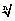 the nth root of x(x + y)²x plus y all squared(x/y)²x over y all squaredn!n factorial; factorial nx%x percent∞infinityx ∝ yx varies as y; x is (directly) proportional to yx ∝ 1/yx varies as one over y; x is indirectly proportional to yẋx dotẍx double dotf(x) fxf of x; the function of xf'(x)f dash x; the (first) derivative of with respect to xf''xf double-dash x; the second derivative of f with respect to xf'''(x)f triple-dash x; f treble-dash x; the third derivative of f with respect to xf(4)f four x; the fourth derivative of f with respect to x∂v the partial derivative of v∂v
∂θdelta v by delta theta, the partial derivative of v with respect to θ∂²v
∂θ²delta two v by delta theta squared; the second partial derivative of v with respect to θ dvthe derivative of vdv
dθd v by d theta, the derivative of v with respect to thetad²v
dθ²d 2 v by d theta squared, the second derivative of v with respect to theta, ∫integral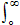 integral from zero to infinity∑sum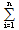 the sum from i equals 1 to nw.r.t.with respect tologeylog to the base e of y; log y to the base e; natural log (of) y∴therefore∵because→gives, approachesΔx → 0delta x approaches zerolim
Δx→0the limit as delta x approaches zero, the limit as delta x tends to zeroLt
Δx→0the limit as delta x approaches zero, the limit as delta x tends to zerom/secmetres per secondx ∈ Ax belongs to A; x is a member of A; x is an element of Ax∉ Ax does not belong to A; x is not  a member of A; x is not an element of AA⊂ BA is contained in B; A is a proper subset of BA ⊆ BA is contained in B; A is a subset of BA ⋂ BA intersection BA ⋃ BA union Bcos xcos x; cosine xsin xsine xtan xtangent x, tan xcosec xcosec xsinh xshine xcosh xcosh xtanh x than x|x|mod x; modulus x18 ℃eighteen degrees Centigrade70 ℉seventy degrees FahrenheitΑα alpha/'ælfə/Β β beta/'bi:tə/Γ γ gamma/'gæmə/Δ δ delta/'deltə/Ε ε epsilon/'epsilən/Ζ ζ zeta/'ziːtə/Η η eta/'iːtə/Θ θ theta/'θiːtə/Ι ι iota/aɪ'əʊtə/Κ κ kappa/'kæpə/Λ λ lamda/'læmdə/Μ μ mu/'mjuː/Ν ν nu/'njuː/Ξ ξ xi/'ksaɪ/Ο ο omicron/'əʊmɪkrən/Π π pi/'paɪ/Ρ ρς rho/'rəʊ/Σ σ sigma/'sɪgmə/Τ τ tau/'tɑʊ/Υ υ upsilon/'jʊpsɪlən/Φ φ phi/'faɪ/Χ χ chi/'kaɪ/Ψ ψ psi/'psaɪ/Ω ω omega/'əʊmɪgə/½a half/ə 'hɑ:f/¼a quarter/ə 'kwɔːtə/¾three quarters/θriː 'kwɔːtəz/⅓a third/ə 'θɜ:d/⅔two thirds/tu: 'θɜ:dz/⅕a fifth/ə 'fɪfθ/⅖two fifths/tu: 'fɪfθs/⅗three fifths/θriː 'fɪfθs/⅘four fifths/fɔː 'fɪfθs/⅙a sixth/ə 'sɪksθ/⅚five sixths/faɪv 'sɪksθs/⅛an eighth/ən 'eɪtθ/⅜three eighths/θriː 'eɪtθs/⅝five eighths/faɪv 'eɪtθs/⅞seven eighths/sevən 'eɪtθs/0.1nought point one/nɔ:t pɔɪnt wʌn/0.01nought point oh one/nɔ:t pɔɪnt əʊ wʌn/0.0001nought point oh oh oh one/ten pɔɪnt əʊ əʊ əʊ wʌn/1.1one point one/wʌn pɔɪnt wʌn/1.2one point two/wʌn pɔɪnt tu:/1.23one point two three/wʌn pɔɪnt tu: θri:/1.0123one point oh one two three/wʌn pɔɪnt əʊ wʌn tu: θri:/10.01ten point oh one/ten pɔɪnt əʊ wʌn/21.57twenty-one point five seven/'twentɪ wʌn pɔɪnt  faɪv 'sevən/ 2.6666666666....two point six recurring/tu: pɔɪnt  sɪks rɪ'kɜ:rɪŋ/2.612361236123...two point six one two three recurring/tu: pɔɪnt  sɪks wʌn tu: θri: rɪ'kɜ:rɪŋ/2.5 milliontwo point five million/tu: pɔɪnt  faɪv 'mɪljən/10-24yocto y /'jɒktəʊ/ 10-21zepto z /'zeptəʊ/10-18atto a /'atəʊ/10-15femto f /'femtəʊ/10-12pico p /'pi:kəʊ/10-9nano n /'nanəʊ/10-6micro µ /'maɪkrəʊ/ 10-3milli m /'mɪlɪ/10-2centi c /'sentɪ/10-1deci d /'desɪ/103kilo k /'kɪləʊ/106mega M /'megə/109giga G /'gɪgə/1012tera T /'terə/1015petaP/'petə/1018exa E /'eksə/ 1021zetta Z /'zetə/ 1024yotta Y /'jɒtə/ 1027xonaX/'zəʊnə/ 1030wekaW/'wekə/ 1033vundaV/'vʊndə/ 1stfirst/fɜ:st/2ndsecond/'sekənd/3rdthird/θɜ:d/4thfourth/fɔ:θ/5thfifth/fɪfθ/6thsixth/sɪksθ/7thseventh/'sevənθ/8theighth/eɪtθ/9thninth/naɪnθ/10thtenth/tenθ/11theleventh/ɪ'levənθ/12thtwelfth/'twelfθ/13ththirteenth/θɜ:'ti:nθ/14th/fɔː'ti:nθ/15th/fɪf'ti:nθ/    16thsixteenth/sɪks'ti:nθ/17thseventeenth/seven'ti:nθ/18theighteenth/eɪ'ti:nθ/19thnineteenth/naɪn'ti:nθ/20thtwentieth/'twentɪəθ/21sttwenty-first/twentɪ'fɜ:st/22ndtwenty-second/twentɪ'sekənd/23rdtwenty-third/twentɪ'θɜ:d/24thtwenty-fourth/twentɪ'fɔ:θ/25thtwenty-fifth/twentɪ'fɪfθ/26thtwenty-sixth/twentɪ'sɪksθ/27thtwenty-seventh/twentɪ'sevənθ/28thtwenty-eighth/twentɪ'eɪtθ/29thtwenty-ninth/twentɪ'naɪnθ/30ththirtieth/'θɜːtɪəθ/31stthirty-first/θɜːtɪ'fɜ:st/40thfortieth/'fɔ:tɪəθ/50thfiftieth/'fɪftɪəθ/100thhundredth/'hʌndrədθ/1 000ththousandth/'θɑʊzəndθ/1 000 000th/'mɪljənθ/